OFFICE USE ONLY	COMMUNITY:   _____________________                                                                              APT #        _______ AGENT_______________________LEASE OPTION: FROM ____________TO ______________ MOVE IN DATE: _________________  MONTHLY RENT$_______________________DEPOSIT DATE: _________________ DEPOSIT AMT.$________________________________________SRI TRANSACTION# _______________________   APPLICATION FEE $_30.00       INSTATE   40.00        OUT OF STATE      (Fee is non-refundable)  (ONE PERSON PER APPLICATION  PLEASE)  OFFICE USE ONLY	COMMUNITY:   _____________________                                                                              APT #        _______ AGENT_______________________LEASE OPTION: FROM ____________TO ______________ MOVE IN DATE: _________________  MONTHLY RENT$_______________________DEPOSIT DATE: _________________ DEPOSIT AMT.$________________________________________SRI TRANSACTION# _______________________   APPLICATION FEE $_30.00       INSTATE   40.00        OUT OF STATE      (Fee is non-refundable)  (ONE PERSON PER APPLICATION  PLEASE)  OFFICE USE ONLY	COMMUNITY:   _____________________                                                                              APT #        _______ AGENT_______________________LEASE OPTION: FROM ____________TO ______________ MOVE IN DATE: _________________  MONTHLY RENT$_______________________DEPOSIT DATE: _________________ DEPOSIT AMT.$________________________________________SRI TRANSACTION# _______________________   APPLICATION FEE $_30.00       INSTATE   40.00        OUT OF STATE      (Fee is non-refundable)  (ONE PERSON PER APPLICATION  PLEASE)  OFFICE USE ONLY	COMMUNITY:   _____________________                                                                              APT #        _______ AGENT_______________________LEASE OPTION: FROM ____________TO ______________ MOVE IN DATE: _________________  MONTHLY RENT$_______________________DEPOSIT DATE: _________________ DEPOSIT AMT.$________________________________________SRI TRANSACTION# _______________________   APPLICATION FEE $_30.00       INSTATE   40.00        OUT OF STATE      (Fee is non-refundable)  (ONE PERSON PER APPLICATION  PLEASE)  OFFICE USE ONLY	COMMUNITY:   _____________________                                                                              APT #        _______ AGENT_______________________LEASE OPTION: FROM ____________TO ______________ MOVE IN DATE: _________________  MONTHLY RENT$_______________________DEPOSIT DATE: _________________ DEPOSIT AMT.$________________________________________SRI TRANSACTION# _______________________   APPLICATION FEE $_30.00       INSTATE   40.00        OUT OF STATE      (Fee is non-refundable)  (ONE PERSON PER APPLICATION  PLEASE)  OFFICE USE ONLY	COMMUNITY:   _____________________                                                                              APT #        _______ AGENT_______________________LEASE OPTION: FROM ____________TO ______________ MOVE IN DATE: _________________  MONTHLY RENT$_______________________DEPOSIT DATE: _________________ DEPOSIT AMT.$________________________________________SRI TRANSACTION# _______________________   APPLICATION FEE $_30.00       INSTATE   40.00        OUT OF STATE      (Fee is non-refundable)  (ONE PERSON PER APPLICATION  PLEASE)  OFFICE USE ONLY	COMMUNITY:   _____________________                                                                              APT #        _______ AGENT_______________________LEASE OPTION: FROM ____________TO ______________ MOVE IN DATE: _________________  MONTHLY RENT$_______________________DEPOSIT DATE: _________________ DEPOSIT AMT.$________________________________________SRI TRANSACTION# _______________________   APPLICATION FEE $_30.00       INSTATE   40.00        OUT OF STATE      (Fee is non-refundable)  (ONE PERSON PER APPLICATION  PLEASE)  OFFICE USE ONLY	COMMUNITY:   _____________________                                                                              APT #        _______ AGENT_______________________LEASE OPTION: FROM ____________TO ______________ MOVE IN DATE: _________________  MONTHLY RENT$_______________________DEPOSIT DATE: _________________ DEPOSIT AMT.$________________________________________SRI TRANSACTION# _______________________   APPLICATION FEE $_30.00       INSTATE   40.00        OUT OF STATE      (Fee is non-refundable)  (ONE PERSON PER APPLICATION  PLEASE)  OFFICE USE ONLY	COMMUNITY:   _____________________                                                                              APT #        _______ AGENT_______________________LEASE OPTION: FROM ____________TO ______________ MOVE IN DATE: _________________  MONTHLY RENT$_______________________DEPOSIT DATE: _________________ DEPOSIT AMT.$________________________________________SRI TRANSACTION# _______________________   APPLICATION FEE $_30.00       INSTATE   40.00        OUT OF STATE      (Fee is non-refundable)  (ONE PERSON PER APPLICATION  PLEASE)  OFFICE USE ONLY	COMMUNITY:   _____________________                                                                              APT #        _______ AGENT_______________________LEASE OPTION: FROM ____________TO ______________ MOVE IN DATE: _________________  MONTHLY RENT$_______________________DEPOSIT DATE: _________________ DEPOSIT AMT.$________________________________________SRI TRANSACTION# _______________________   APPLICATION FEE $_30.00       INSTATE   40.00        OUT OF STATE      (Fee is non-refundable)  (ONE PERSON PER APPLICATION  PLEASE)  OFFICE USE ONLY	COMMUNITY:   _____________________                                                                              APT #        _______ AGENT_______________________LEASE OPTION: FROM ____________TO ______________ MOVE IN DATE: _________________  MONTHLY RENT$_______________________DEPOSIT DATE: _________________ DEPOSIT AMT.$________________________________________SRI TRANSACTION# _______________________   APPLICATION FEE $_30.00       INSTATE   40.00        OUT OF STATE      (Fee is non-refundable)  (ONE PERSON PER APPLICATION  PLEASE)  OFFICE USE ONLY	COMMUNITY:   _____________________                                                                              APT #        _______ AGENT_______________________LEASE OPTION: FROM ____________TO ______________ MOVE IN DATE: _________________  MONTHLY RENT$_______________________DEPOSIT DATE: _________________ DEPOSIT AMT.$________________________________________SRI TRANSACTION# _______________________   APPLICATION FEE $_30.00       INSTATE   40.00        OUT OF STATE      (Fee is non-refundable)  (ONE PERSON PER APPLICATION  PLEASE)  OFFICE USE ONLY	COMMUNITY:   _____________________                                                                              APT #        _______ AGENT_______________________LEASE OPTION: FROM ____________TO ______________ MOVE IN DATE: _________________  MONTHLY RENT$_______________________DEPOSIT DATE: _________________ DEPOSIT AMT.$________________________________________SRI TRANSACTION# _______________________   APPLICATION FEE $_30.00       INSTATE   40.00        OUT OF STATE      (Fee is non-refundable)  (ONE PERSON PER APPLICATION  PLEASE)  OFFICE USE ONLY	COMMUNITY:   _____________________                                                                              APT #        _______ AGENT_______________________LEASE OPTION: FROM ____________TO ______________ MOVE IN DATE: _________________  MONTHLY RENT$_______________________DEPOSIT DATE: _________________ DEPOSIT AMT.$________________________________________SRI TRANSACTION# _______________________   APPLICATION FEE $_30.00       INSTATE   40.00        OUT OF STATE      (Fee is non-refundable)  (ONE PERSON PER APPLICATION  PLEASE)  APPLICANT  LAST NAME                                           MAIDEN/PREFIXAPPLICANT  LAST NAME                                           MAIDEN/PREFIXAPPLICANT  LAST NAME                                           MAIDEN/PREFIXAPPLICANT  LAST NAME                                           MAIDEN/PREFIXAPPLICANT  LAST NAME                                           MAIDEN/PREFIXAPPLICANT  LAST NAME                                           MAIDEN/PREFIXAPPLICANT  LAST NAME                                           MAIDEN/PREFIXAPPLICANT  LAST NAME                                           MAIDEN/PREFIXFORMAL FIRST NAME:FORMAL FIRST NAME:FORMAL FIRST NAME:FORMAL FIRST NAME:FORMAL FIRST NAME:MIDDLE NAMEHOME PHONEHOME PHONEHOME PHONECELL PHONE           CELL PHONE           CELL PHONE           CELL PHONE           CELL PHONE           CELL PHONE           CELL PHONE           EMPLOYER PHONE          EMPLOYER PHONE          EMPLOYER PHONE          EMPLOYER PHONE          SOCIAL SECURITY # OR INS #SOCIAL SECURITY # OR INS #SOCIAL SECURITY # OR INS #DATE OF BIRTHDATE OF BIRTHDATE OF BIRTHDATE OF BIRTHDRIVERS LICENSE #                                             STATE ISSUED:DRIVERS LICENSE #                                             STATE ISSUED:DRIVERS LICENSE #                                             STATE ISSUED:DRIVERS LICENSE #                                             STATE ISSUED:DRIVERS LICENSE #                                             STATE ISSUED:DRIVERS LICENSE #                                             STATE ISSUED:DRIVERS LICENSE #                                             STATE ISSUED:Street ADDRESS (No PO Boxes)Street ADDRESS (No PO Boxes)Street ADDRESS (No PO Boxes)Street ADDRESS (No PO Boxes)Street ADDRESS (No PO Boxes)CITYCITYCITYCITYCITYCITYSTATESTATEZIPUNIT #FROM                     TOFROM                     TORENT $ or MortgageRENT $ or MortgageRENT $ or MortgageLANDLORD/PROPERTY NAME                                LANDLORD/PROPERTY NAME                                LANDLORD/PROPERTY NAME                                LANDLORD/PROPERTY NAME                                LANDLORD/PROPERTY NAME                                LANDLORD/PROPERTY NAME                                LANDLORD/PROPERTY NAME                                LANDLORD/PROPERTY NAME                                LANDLORD PHONE NUMBERLANDLORD PHONE NUMBERLANDLORD FAX NUMBER LANDLORD FAX NUMBER LANDLORD FAX NUMBER LANDLORD FAX NUMBER LANDLORD FAX NUMBER LANDLORD FAX NUMBER LANDLORD FAX NUMBER LANDLORD FAX NUMBER PREVIOUS ADDRESSPREVIOUS ADDRESSPREVIOUS ADDRESSPREVIOUS ADDRESSPREVIOUS ADDRESSCITY                                       CITY                                       CITY                                       CITY                                       CITY                                       CITY                                       STATESTATEZIPUNIT#FROM                     TOFROM                     TORENT $ or MortgageRENT $ or MortgageRENT $ or MortgageLANDLORD/PROPERTY NAME                               PHONE NUMBERLANDLORD/PROPERTY NAME                               PHONE NUMBERLANDLORD/PROPERTY NAME                               PHONE NUMBERLANDLORD/PROPERTY NAME                               PHONE NUMBERLANDLORD/PROPERTY NAME                               PHONE NUMBERLANDLORD/PROPERTY NAME                               PHONE NUMBERLANDLORD/PROPERTY NAME                               PHONE NUMBERLANDLORD/PROPERTY NAME                               PHONE NUMBERPRESENT EMPLOYERPRESENT EMPLOYERPRESENT EMPLOYERPHONE #PHONE #PHONE #POSITIONPOSITIONPOSITIONPOSITIONPOSITIONPOSITIONDATESDATESFax #Fax #Fax #Email Address:Email Address:Email Address:Email Address:Email Address:Email Address:ADDRESSADDRESSADDRESSPART/FULL TIMEPART/FULL TIMEPART/FULL TIMESUPERVISORSUPERVISORSUPERVISORSUPERVISORSUPERVISORSUPERVISORMonthly GROSS SALARY Monthly GROSS SALARY PREVIOUS EMPLOYERPREVIOUS EMPLOYERPREVIOUS EMPLOYERPHONE #Fax#PHONE #Fax#PHONE #Fax#POSITIONPOSITIONPOSITIONPOSITIONPOSITIONPOSITIONDATESDATESADDRESSADDRESSADDRESSPART/FULL TIMEPART/FULL TIMEPART/FULL TIMESUPERVISORSUPERVISORSUPERVISORSUPERVISORSUPERVISORSUPERVISORMonthly GROSS SALARYMonthly GROSS SALARYOTHER INCOME/SOURCE/Financial Aid/TrustsOTHER INCOME/SOURCE/Financial Aid/TrustsOTHER INCOME/SOURCE/Financial Aid/TrustsPHONE #PHONE #PHONE #CONTACTCONTACTCONTACTCONTACTCONTACTCONTACTAMOUNT per MonthAMOUNT per Month1ST EMERGENCY CONTACT NAME & NUMBER (Next of kin)1ST EMERGENCY CONTACT NAME & NUMBER (Next of kin)1ST EMERGENCY CONTACT NAME & NUMBER (Next of kin)1ST EMERGENCY CONTACT NAME & NUMBER (Next of kin)1ST EMERGENCY CONTACT NAME & NUMBER (Next of kin)1ST EMERGENCY CONTACT NAME & NUMBER (Next of kin)2nd EMERGENCY CONTACT NAME & NUMBER (Next of kin)2nd EMERGENCY CONTACT NAME & NUMBER (Next of kin)2nd EMERGENCY CONTACT NAME & NUMBER (Next of kin)2nd EMERGENCY CONTACT NAME & NUMBER (Next of kin)2nd EMERGENCY CONTACT NAME & NUMBER (Next of kin)2nd EMERGENCY CONTACT NAME & NUMBER (Next of kin)2nd EMERGENCY CONTACT NAME & NUMBER (Next of kin)2nd EMERGENCY CONTACT NAME & NUMBER (Next of kin)LIST 2 PERSONAL REFERENCES (NOT RELATIVES):NAME:                                                  PHONE #:                                                NAME:                                                PHONE#:LIST 2 PERSONAL REFERENCES (NOT RELATIVES):NAME:                                                  PHONE #:                                                NAME:                                                PHONE#:LIST 2 PERSONAL REFERENCES (NOT RELATIVES):NAME:                                                  PHONE #:                                                NAME:                                                PHONE#:LIST 2 PERSONAL REFERENCES (NOT RELATIVES):NAME:                                                  PHONE #:                                                NAME:                                                PHONE#:LIST 2 PERSONAL REFERENCES (NOT RELATIVES):NAME:                                                  PHONE #:                                                NAME:                                                PHONE#:LIST 2 PERSONAL REFERENCES (NOT RELATIVES):NAME:                                                  PHONE #:                                                NAME:                                                PHONE#:LIST 2 PERSONAL REFERENCES (NOT RELATIVES):NAME:                                                  PHONE #:                                                NAME:                                                PHONE#:LIST 2 PERSONAL REFERENCES (NOT RELATIVES):NAME:                                                  PHONE #:                                                NAME:                                                PHONE#:LIST 2 PERSONAL REFERENCES (NOT RELATIVES):NAME:                                                  PHONE #:                                                NAME:                                                PHONE#:LIST 2 PERSONAL REFERENCES (NOT RELATIVES):NAME:                                                  PHONE #:                                                NAME:                                                PHONE#:LIST 2 PERSONAL REFERENCES (NOT RELATIVES):NAME:                                                  PHONE #:                                                NAME:                                                PHONE#:LIST 2 PERSONAL REFERENCES (NOT RELATIVES):NAME:                                                  PHONE #:                                                NAME:                                                PHONE#:LIST 2 PERSONAL REFERENCES (NOT RELATIVES):NAME:                                                  PHONE #:                                                NAME:                                                PHONE#:LIST 2 PERSONAL REFERENCES (NOT RELATIVES):NAME:                                                  PHONE #:                                                NAME:                                                PHONE#:NAME OF CHILDREN RESIDING WITH YOU AND AGES:	Do you have any pets?NAME OF CHILDREN RESIDING WITH YOU AND AGES:	Do you have any pets?NAME OF CHILDREN RESIDING WITH YOU AND AGES:	Do you have any pets?NAME OF CHILDREN RESIDING WITH YOU AND AGES:	Do you have any pets?NAME OF CHILDREN RESIDING WITH YOU AND AGES:	Do you have any pets?NAME OF CHILDREN RESIDING WITH YOU AND AGES:	Do you have any pets?NAME OF CHILDREN RESIDING WITH YOU AND AGES:	Do you have any pets?NAME OF CHILDREN RESIDING WITH YOU AND AGES:	Do you have any pets?NAME OF CHILDREN RESIDING WITH YOU AND AGES:	Do you have any pets?NAME OF CHILDREN RESIDING WITH YOU AND AGES:	Do you have any pets?NAME OF CHILDREN RESIDING WITH YOU AND AGES:	Do you have any pets?NAME OF CHILDREN RESIDING WITH YOU AND AGES:	Do you have any pets?NAME OF CHILDREN RESIDING WITH YOU AND AGES:	Do you have any pets?NAME OF CHILDREN RESIDING WITH YOU AND AGES:	Do you have any pets?NAME OF MOTHER AND FATHER                                   ADDRESS                                                                             PHONE#:NAME OF MOTHER AND FATHER                                   ADDRESS                                                                             PHONE#:NAME OF MOTHER AND FATHER                                   ADDRESS                                                                             PHONE#:NAME OF MOTHER AND FATHER                                   ADDRESS                                                                             PHONE#:NAME OF MOTHER AND FATHER                                   ADDRESS                                                                             PHONE#:NAME OF MOTHER AND FATHER                                   ADDRESS                                                                             PHONE#:NAME OF MOTHER AND FATHER                                   ADDRESS                                                                             PHONE#:NAME OF MOTHER AND FATHER                                   ADDRESS                                                                             PHONE#:NAME OF MOTHER AND FATHER                                   ADDRESS                                                                             PHONE#:NAME OF MOTHER AND FATHER                                   ADDRESS                                                                             PHONE#:NAME OF MOTHER AND FATHER                                   ADDRESS                                                                             PHONE#:NAME OF MOTHER AND FATHER                                   ADDRESS                                                                             PHONE#:NAME OF MOTHER AND FATHER                                   ADDRESS                                                                             PHONE#:NAME OF MOTHER AND FATHER                                   ADDRESS                                                                             PHONE#:1ST VEHICLE MAKE -  MODEL  -  YEAR  -  COLOR  -  LIC PLATE                               2ND  VEHICLE MAKE  -  MODEL  -  YEAR  -  COLOR  -  LIC PLATE1ST VEHICLE MAKE -  MODEL  -  YEAR  -  COLOR  -  LIC PLATE                               2ND  VEHICLE MAKE  -  MODEL  -  YEAR  -  COLOR  -  LIC PLATE1ST VEHICLE MAKE -  MODEL  -  YEAR  -  COLOR  -  LIC PLATE                               2ND  VEHICLE MAKE  -  MODEL  -  YEAR  -  COLOR  -  LIC PLATE1ST VEHICLE MAKE -  MODEL  -  YEAR  -  COLOR  -  LIC PLATE                               2ND  VEHICLE MAKE  -  MODEL  -  YEAR  -  COLOR  -  LIC PLATE1ST VEHICLE MAKE -  MODEL  -  YEAR  -  COLOR  -  LIC PLATE                               2ND  VEHICLE MAKE  -  MODEL  -  YEAR  -  COLOR  -  LIC PLATE1ST VEHICLE MAKE -  MODEL  -  YEAR  -  COLOR  -  LIC PLATE                               2ND  VEHICLE MAKE  -  MODEL  -  YEAR  -  COLOR  -  LIC PLATE1ST VEHICLE MAKE -  MODEL  -  YEAR  -  COLOR  -  LIC PLATE                               2ND  VEHICLE MAKE  -  MODEL  -  YEAR  -  COLOR  -  LIC PLATE1ST VEHICLE MAKE -  MODEL  -  YEAR  -  COLOR  -  LIC PLATE                               2ND  VEHICLE MAKE  -  MODEL  -  YEAR  -  COLOR  -  LIC PLATE1ST VEHICLE MAKE -  MODEL  -  YEAR  -  COLOR  -  LIC PLATE                               2ND  VEHICLE MAKE  -  MODEL  -  YEAR  -  COLOR  -  LIC PLATE1ST VEHICLE MAKE -  MODEL  -  YEAR  -  COLOR  -  LIC PLATE                               2ND  VEHICLE MAKE  -  MODEL  -  YEAR  -  COLOR  -  LIC PLATE1ST VEHICLE MAKE -  MODEL  -  YEAR  -  COLOR  -  LIC PLATE                               2ND  VEHICLE MAKE  -  MODEL  -  YEAR  -  COLOR  -  LIC PLATE1ST VEHICLE MAKE -  MODEL  -  YEAR  -  COLOR  -  LIC PLATE                               2ND  VEHICLE MAKE  -  MODEL  -  YEAR  -  COLOR  -  LIC PLATE1ST VEHICLE MAKE -  MODEL  -  YEAR  -  COLOR  -  LIC PLATE                               2ND  VEHICLE MAKE  -  MODEL  -  YEAR  -  COLOR  -  LIC PLATE1ST VEHICLE MAKE -  MODEL  -  YEAR  -  COLOR  -  LIC PLATE                               2ND  VEHICLE MAKE  -  MODEL  -  YEAR  -  COLOR  -  LIC PLATEHave you ever filed bankruptcy?YesNoIf yes, please explain:Have you ever filed bankruptcy?YesNoIf yes, please explain:Have you ever been evicted or asked to move?Yes    NoHave you ever refused to pay rent?   YesNoHave you ever been evicted or asked to move?Yes    NoHave you ever refused to pay rent?   YesNoHave you ever been convicted of a crime?YesNoIf yes, please explain:Have you ever been convicted of a crime?YesNoIf yes, please explain:Have you ever been convicted of a crime?YesNoIf yes, please explain:Have you ever been convicted of a crime?YesNoIf yes, please explain:Have you ever been convicted of a crime?YesNoIf yes, please explain:Do you have a legal right to be in the United States?Yes, I am a US CitizenYes, I have valid documentation from the U.S. Dept. of Immigration and Naturalization (INS) that allows me to be in the countryNoDo you have a legal right to be in the United States?Yes, I am a US CitizenYes, I have valid documentation from the U.S. Dept. of Immigration and Naturalization (INS) that allows me to be in the countryNoDo you have a legal right to be in the United States?Yes, I am a US CitizenYes, I have valid documentation from the U.S. Dept. of Immigration and Naturalization (INS) that allows me to be in the countryNoDo you have a legal right to be in the United States?Yes, I am a US CitizenYes, I have valid documentation from the U.S. Dept. of Immigration and Naturalization (INS) that allows me to be in the countryNoDo you have a legal right to be in the United States?Yes, I am a US CitizenYes, I have valid documentation from the U.S. Dept. of Immigration and Naturalization (INS) that allows me to be in the countryNoAdvertising Source:    ___Craigslist    ___Resident Referral ___Drummer/Wright Journal ___Building Signs   ___FOR RENT Signs    ___Co Website___Crow River News   ___Wright Sherburne Times   ___Sun Press    ___Housing Link.Org    ___County/HRA Referral    ____________________OTHERAdvertising Source:    ___Craigslist    ___Resident Referral ___Drummer/Wright Journal ___Building Signs   ___FOR RENT Signs    ___Co Website___Crow River News   ___Wright Sherburne Times   ___Sun Press    ___Housing Link.Org    ___County/HRA Referral    ____________________OTHERAdvertising Source:    ___Craigslist    ___Resident Referral ___Drummer/Wright Journal ___Building Signs   ___FOR RENT Signs    ___Co Website___Crow River News   ___Wright Sherburne Times   ___Sun Press    ___Housing Link.Org    ___County/HRA Referral    ____________________OTHERAdvertising Source:    ___Craigslist    ___Resident Referral ___Drummer/Wright Journal ___Building Signs   ___FOR RENT Signs    ___Co Website___Crow River News   ___Wright Sherburne Times   ___Sun Press    ___Housing Link.Org    ___County/HRA Referral    ____________________OTHERAdvertising Source:    ___Craigslist    ___Resident Referral ___Drummer/Wright Journal ___Building Signs   ___FOR RENT Signs    ___Co Website___Crow River News   ___Wright Sherburne Times   ___Sun Press    ___Housing Link.Org    ___County/HRA Referral    ____________________OTHERAdvertising Source:    ___Craigslist    ___Resident Referral ___Drummer/Wright Journal ___Building Signs   ___FOR RENT Signs    ___Co Website___Crow River News   ___Wright Sherburne Times   ___Sun Press    ___Housing Link.Org    ___County/HRA Referral    ____________________OTHERAdvertising Source:    ___Craigslist    ___Resident Referral ___Drummer/Wright Journal ___Building Signs   ___FOR RENT Signs    ___Co Website___Crow River News   ___Wright Sherburne Times   ___Sun Press    ___Housing Link.Org    ___County/HRA Referral    ____________________OTHERAdvertising Source:    ___Craigslist    ___Resident Referral ___Drummer/Wright Journal ___Building Signs   ___FOR RENT Signs    ___Co Website___Crow River News   ___Wright Sherburne Times   ___Sun Press    ___Housing Link.Org    ___County/HRA Referral    ____________________OTHERAdvertising Source:    ___Craigslist    ___Resident Referral ___Drummer/Wright Journal ___Building Signs   ___FOR RENT Signs    ___Co Website___Crow River News   ___Wright Sherburne Times   ___Sun Press    ___Housing Link.Org    ___County/HRA Referral    ____________________OTHERAdvertising Source:    ___Craigslist    ___Resident Referral ___Drummer/Wright Journal ___Building Signs   ___FOR RENT Signs    ___Co Website___Crow River News   ___Wright Sherburne Times   ___Sun Press    ___Housing Link.Org    ___County/HRA Referral    ____________________OTHERAdvertising Source:    ___Craigslist    ___Resident Referral ___Drummer/Wright Journal ___Building Signs   ___FOR RENT Signs    ___Co Website___Crow River News   ___Wright Sherburne Times   ___Sun Press    ___Housing Link.Org    ___County/HRA Referral    ____________________OTHERAdvertising Source:    ___Craigslist    ___Resident Referral ___Drummer/Wright Journal ___Building Signs   ___FOR RENT Signs    ___Co Website___Crow River News   ___Wright Sherburne Times   ___Sun Press    ___Housing Link.Org    ___County/HRA Referral    ____________________OTHERAdvertising Source:    ___Craigslist    ___Resident Referral ___Drummer/Wright Journal ___Building Signs   ___FOR RENT Signs    ___Co Website___Crow River News   ___Wright Sherburne Times   ___Sun Press    ___Housing Link.Org    ___County/HRA Referral    ____________________OTHERAdvertising Source:    ___Craigslist    ___Resident Referral ___Drummer/Wright Journal ___Building Signs   ___FOR RENT Signs    ___Co Website___Crow River News   ___Wright Sherburne Times   ___Sun Press    ___Housing Link.Org    ___County/HRA Referral    ____________________OTHER_____________________________________________________________         ________________________________________________________Signature                                                                                                  Date        EMAIL ADDRESS_____________________________________________________________         ________________________________________________________Signature                                                                                                  Date        EMAIL ADDRESS_____________________________________________________________         ________________________________________________________Signature                                                                                                  Date        EMAIL ADDRESS_____________________________________________________________         ________________________________________________________Signature                                                                                                  Date        EMAIL ADDRESS_____________________________________________________________         ________________________________________________________Signature                                                                                                  Date        EMAIL ADDRESS_____________________________________________________________         ________________________________________________________Signature                                                                                                  Date        EMAIL ADDRESS_____________________________________________________________         ________________________________________________________Signature                                                                                                  Date        EMAIL ADDRESS_____________________________________________________________         ________________________________________________________Signature                                                                                                  Date        EMAIL ADDRESS_____________________________________________________________         ________________________________________________________Signature                                                                                                  Date        EMAIL ADDRESS_____________________________________________________________         ________________________________________________________Signature                                                                                                  Date        EMAIL ADDRESS_____________________________________________________________         ________________________________________________________Signature                                                                                                  Date        EMAIL ADDRESS_____________________________________________________________         ________________________________________________________Signature                                                                                                  Date        EMAIL ADDRESS_____________________________________________________________         ________________________________________________________Signature                                                                                                  Date        EMAIL ADDRESS_____________________________________________________________         ________________________________________________________Signature                                                                                                  Date        EMAIL ADDRESS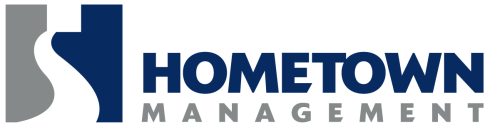  6000 Main. St., PO Box 249, Rockford MN  55373 OFFICE:  763-477-3672 FAX:  763-477-9159 Email:propmgr@hometownmanagement.com	__